Andrijana Paljušević comes from Montenegro, which she calls the “shimmering pearl of the Mediterranean”. Andrijana is currently pursuing her Master’s degree at the Diplomatic Academy of Vienna. She completed her Bachelor studies in Montenegro and spent two semesters abroad—in the U.S. and Germany. She is passionate about the sphere of multilateral diplomacy which she has been expressing by being a youth representative of Montenegro at several international conferences and symposia. Through Andrijana's professional experience and roles at conferences organized by the UN and UNICEF, she has enriched the spectre of her skills and knowledge to be able to grasp and emit the youth voice more profoundly.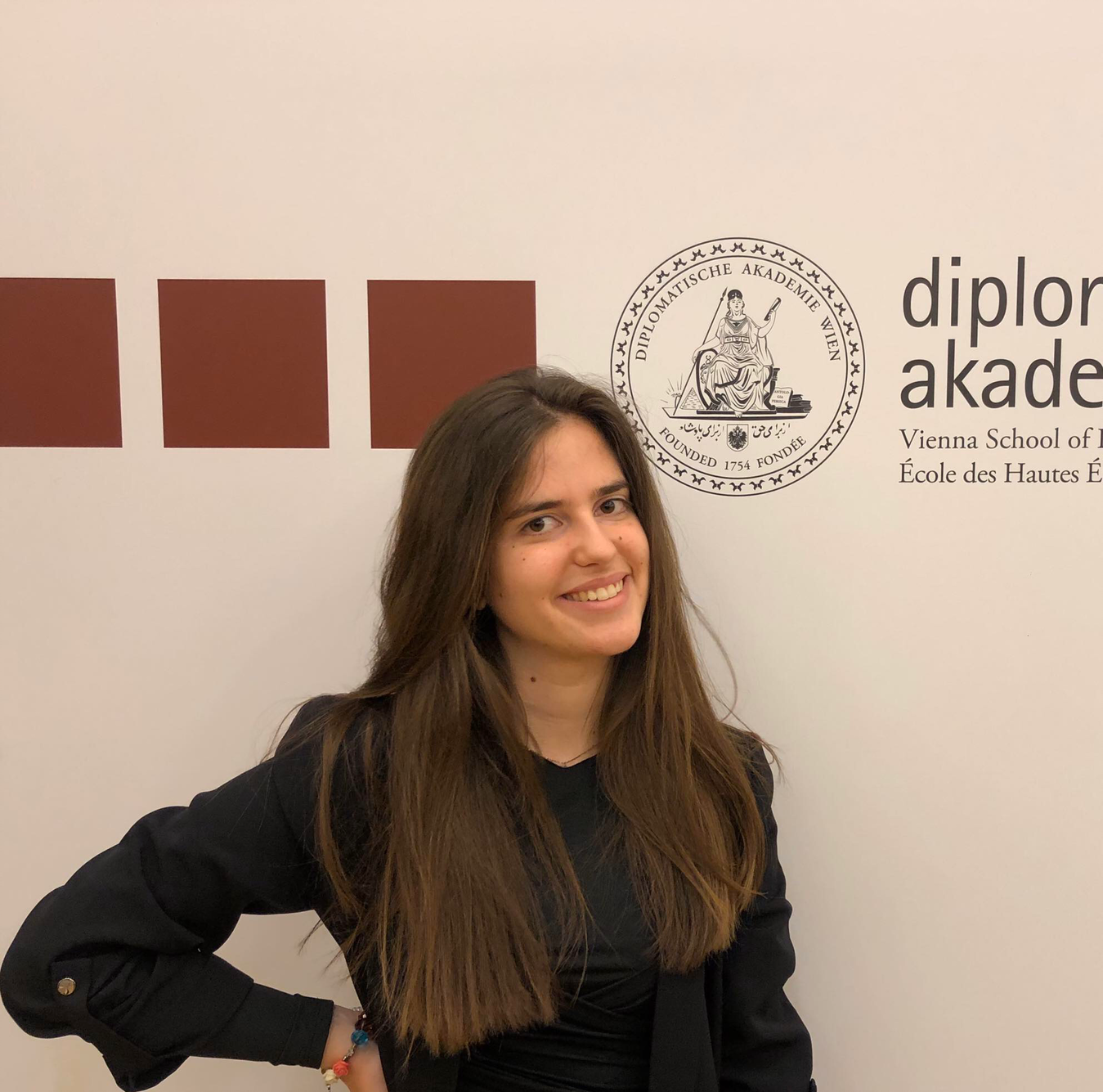 